                                                                                                                                           

ЗАХАРОВ ФИЛИПП ВИКТОРОВИЧe-mail: alexsander0896@mail.ruтел: 8-916-062-11-29Дата рождения: 24.05.1996, г.МоскваМесто проживания: 129337, г.Москва, Ярославское ш., д.12, к.2, кв.98Образование:2014 - 2018. Московский Государственный Лингвистический Университет (МГЛУ)Институт международных отношений и социально-политических наукПолитология (бакалавриат); 2018 - 2020. Московский Государственный Лингвистический Университет (МГЛУ)Институт международных отношений и социально-политических наукПолитология (магистратура с отличием). Направленность (профиль): Стратегия «мягкой силы» в мировой политике.2018 – Завершил обучение на военной кафедры МГЛУ, рядовой запаса.Дополнительное образованиеОпыт работы (учебная стажировка)03.04 – 28.04.2017.   Центр изучения кризисного общества (ЦЕНТЕРО)	            Практика, написание обзора комментариев экспертов на тему событий в метро Санкт-Петербурга 3 апреля 2017 года.05.02 – 04.03.2020.   Институт научной информации по общественным наукам РАН		 Практика, написание статьи по специальности, публикация статьи «Современная стратегия «мягкой силы» Узбекистана» в вестнике «Россия и мусульманский мир», находится в печати, дата выхода -июль 2020 года.10.10.2020 – 09.06.2021.  ООО «ОнлайнТрейд». Сотрудник пункта выдачи. Достижения, внеучебная деятельностьВолонтёрство: внутриуниверситетские мероприятия (Дни открытых дверей, круглые столы, студенческие конференции);Участие в VIII Международной школе молодых переводчиков художественной литературы стран СНГ «Разные языки – одно культурное пространство» в Алма-Ате 17.04 – 21.04.2017;Выступление в посольстве Узбекистана на узбекском языке на круглом столе, посвящённому узбекскому поэту Алишеру Навои 09.02.2016, 09.02.2018, 09.02.2019;Участие в XIV Международном форуме «Диалог языков и культур СНГ и ШОС в XXI веке» в Ереване 21.11 – 24.11.2018;Участие в международной конференции «Алишер Навои и XXI век» в Ташкенте 08.02.2020;Участие во многочисленных внеаудиторных мероприятиях, связанных с изучаемым языком (узбекский).НавыкиЯзыки: Английский (C1), Узбекский (C1)Компьютерные навыки: Microsoft Office (Word, Excel, Power Point, Access) - уверенный пользовательСфера интересов:Анализ общественно-политических процессов и информации. Любая деятельность, связанная с международным гуманитарным сотрудничеством и политологией.Хобби: Игра на гитаре и синтезаторе, фотографирование, силовые единоборства, теннис.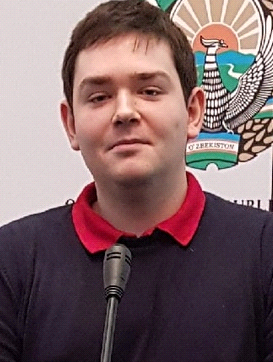 